Comment faire ? L’aire est la mesure d’une surface dans une unité d’aire (par exemple le carreau d’un quadrillage, le centimètre carré cm²).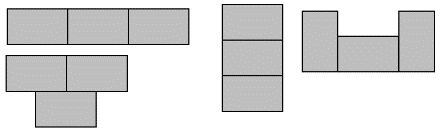 Des surfaces différentes peuvent avoir la même aire. Formules :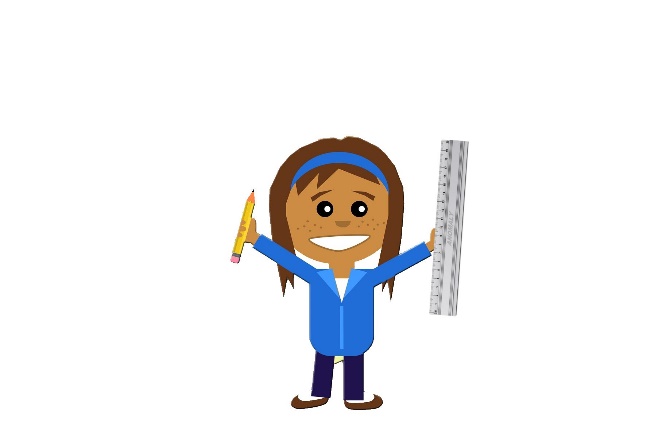 CALCULS d’AIRES 123456789101112131415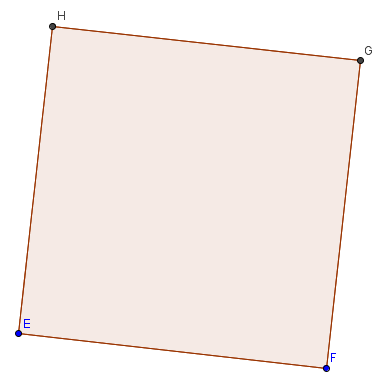 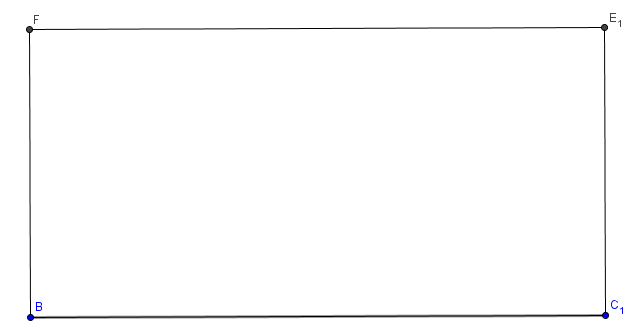 AIRE = longueur du côté x longueur du côté AIRE = Longueur x largeur = L x l 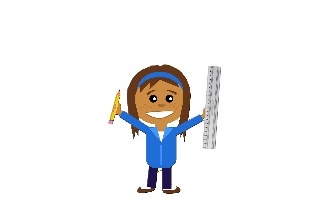 CALCULS D’AIRES1Classe les surfaces de la plus petite aire (3) à la plus grande aire (1) Classe les surfaces de la plus petite aire (3) à la plus grande aire (1) Classe les surfaces de la plus petite aire (3) à la plus grande aire (1) CALCULS D’AIRES2Cherche l’aire de la figure : Cherche l’aire de la figure : Cherche l’aire de la figure : CALCULS D’AIRES3Cherche l’aire de la figure : Cherche l’aire de la figure : Cherche l’aire de la figure : CALCULS D’AIRES4Calcule l’aire du carré :Calcule l’aire du carré :Calcule l’aire du carré :CALCULS D’AIRES5Construis un rectangle dont l’aire mesure 18 carreaux :Construis un rectangle dont l’aire mesure 18 carreaux :Construis un rectangle dont l’aire mesure 18 carreaux :CALCULS D’AIRES6Calcule l’aire du carré :Calcule l’aire du carré :Calcule l’aire du carré :CALCULS D’AIRES7Calcule l’aire du rectangle :Calcule l’aire du rectangle :Calcule l’aire du rectangle :CALCULS D’AIRES8Cherche la mesure manquante du rectangle:Cherche la mesure manquante du rectangle:Cherche la mesure manquante du rectangle:CALCULS D’AIRES9Calcule l’aire de la figure : Calcule l’aire de la figure : Calcule l’aire de la figure : CALCULS D’AIRES10Calcule l’aire de la figure : Calcule l’aire de la figure : Calcule l’aire de la figure : CALCULS D’AIRES11Calcule l’aire de la figure : Calcule l’aire de la figure : Calcule l’aire de la figure : CALCULS D’AIRES12Calcule l’aire de la figure : Calcule l’aire de la figure : Calcule l’aire de la figure : CALCULS D’AIRES13Calcule l’aire de la figure : Calcule l’aire de la figure : Calcule l’aire de la figure : CALCULS D’AIRES14Construis une figure comportant un carré et un rectangle dont l’aire totale fait 22 carreaux :Construis une figure comportant un carré et un rectangle dont l’aire totale fait 22 carreaux :Construis une figure comportant un carré et un rectangle dont l’aire totale fait 22 carreaux :CALCULS D’AIRES15Calcule l’aire de la figure grise : Calcule l’aire de la figure grise : Calcule l’aire de la figure grise : 